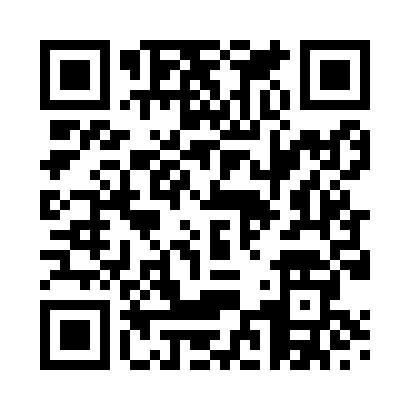 Prayer times for Tore, Highland, UKMon 1 Jul 2024 - Wed 31 Jul 2024High Latitude Method: Angle Based RulePrayer Calculation Method: Islamic Society of North AmericaAsar Calculation Method: HanafiPrayer times provided by https://www.salahtimes.comDateDayFajrSunriseDhuhrAsrMaghribIsha1Mon2:524:241:217:1310:1811:502Tue2:534:251:217:1210:1811:493Wed2:544:261:227:1210:1711:494Thu2:544:271:227:1210:1611:495Fri2:554:281:227:1210:1511:496Sat2:564:291:227:1110:1411:487Sun2:564:311:227:1110:1311:488Mon2:574:321:227:1110:1211:479Tue2:584:331:237:1010:1111:4710Wed2:594:351:237:1010:1011:4611Thu2:594:361:237:0910:0911:4612Fri3:004:381:237:0910:0811:4513Sat3:014:391:237:0810:0611:4514Sun3:024:411:237:0710:0511:4415Mon3:034:421:237:0710:0411:4316Tue3:044:441:237:0610:0211:4317Wed3:044:461:247:0510:0111:4218Thu3:054:471:247:049:5911:4119Fri3:064:491:247:049:5711:4020Sat3:074:511:247:039:5611:3921Sun3:084:531:247:029:5411:3922Mon3:094:551:247:019:5211:3823Tue3:104:561:247:009:5011:3724Wed3:114:581:246:599:4811:3625Thu3:125:001:246:589:4611:3526Fri3:135:021:246:579:4411:3427Sat3:145:041:246:569:4211:3328Sun3:155:061:246:559:4011:3229Mon3:165:081:246:539:3811:3130Tue3:175:101:246:529:3611:3031Wed3:185:121:246:519:3411:29